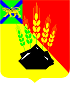 АДМИНИСТРАЦИЯ МИХАЙЛОВСКОГО МУНИЦИПАЛЬНОГО РАЙОНА ПОСТАНОВЛЕНИЕ 
15.11.2022                                              с. Михайловка                                                № 1374-паО внесении изменений в постановление администрации Михайловского муниципального района от 14 ноября 2022 года № 1366-па «О внесении изменений и дополнений в постановление администрации Михайловского муниципального района от 08 апреля 2022 года № 360-па «Об установлении размера родительской платы за содержание детей в муниципальных дошкольных образовательных бюджетных учреждениях Михайловского муниципального района, реализующих основную образовательную программу дошкольного образования, на 2022 год»В соответствии с Указом Президента Российской Федерации от 21 сентября 2022 года № 647 «Об объявлении частичной мобилизации в Российской Федерации», Федеральными законами от 29 декабря 2012 года № 273-ФЗ «Об образовании в Российской Федерации», от 06 октября 2003 года № 131-ФЗ «Об общих принципах организации местного самоуправления в Российской Федерации», Законом Приморского края от 31 июля 2013 года № 243-КЗ «Об образовании в Приморском крае», постановлением Правительства Приморского края от 20 октября 2022 года № 713-пп «О мерах поддержки семей участников специальной военной операции», Уставом администрации Михайловского муниципального, администрация Михайловского муниципального районаПОСТАНОВЛЯЕТ: 1. Внести изменения в постановление администрации Михайловского муниципального района от 14 ноября 2022 года № 1366-па «О внесении изменений и дополнений в постановление администрации Михайловского муниципального района от 08 апреля 2022 года № 360-па «Об установлении размера родительской платы за содержание детей в муниципальных дошкольных образовательных бюджетных учреждениях Михайловского муниципального района, реализующих основную образовательную программу дошкольного образования, на 2022 год»» (далее – постановление):Пункт 3 постановления изложить в следующей редакции:«п. 3. настоящее постановление вступает в силу со дня его официального опубликования». 	2. Муниципальному казенному учреждению «Управление по организационно-техническому обеспечению деятельности администрации Михайловского муниципального района» (Корж С.Г.) разместить настоящее постановление на официальном сайте администрации Михайловского муниципального района.3. Настоящее постановление вступает в силу со дня его официального опубликования. 4. Контроль над исполнением настоящего постановления оставляю за собой.Глава Михайловского муниципального района – Глава администрации района                                                       В.В. Архипов